Managed Switch Topology in IVMS4200For more information on different models, click here.From IVMS4200 dashboard choose topology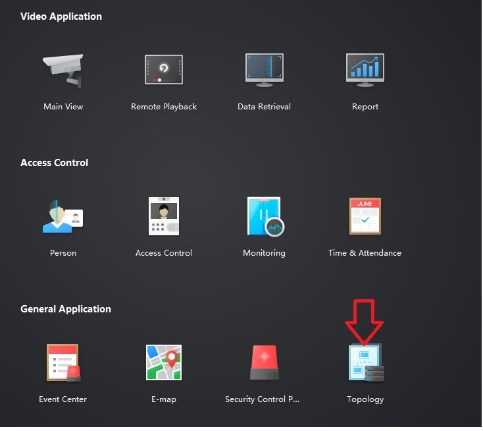 Currently the below option are supported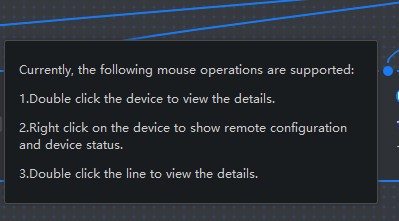 Topology Overview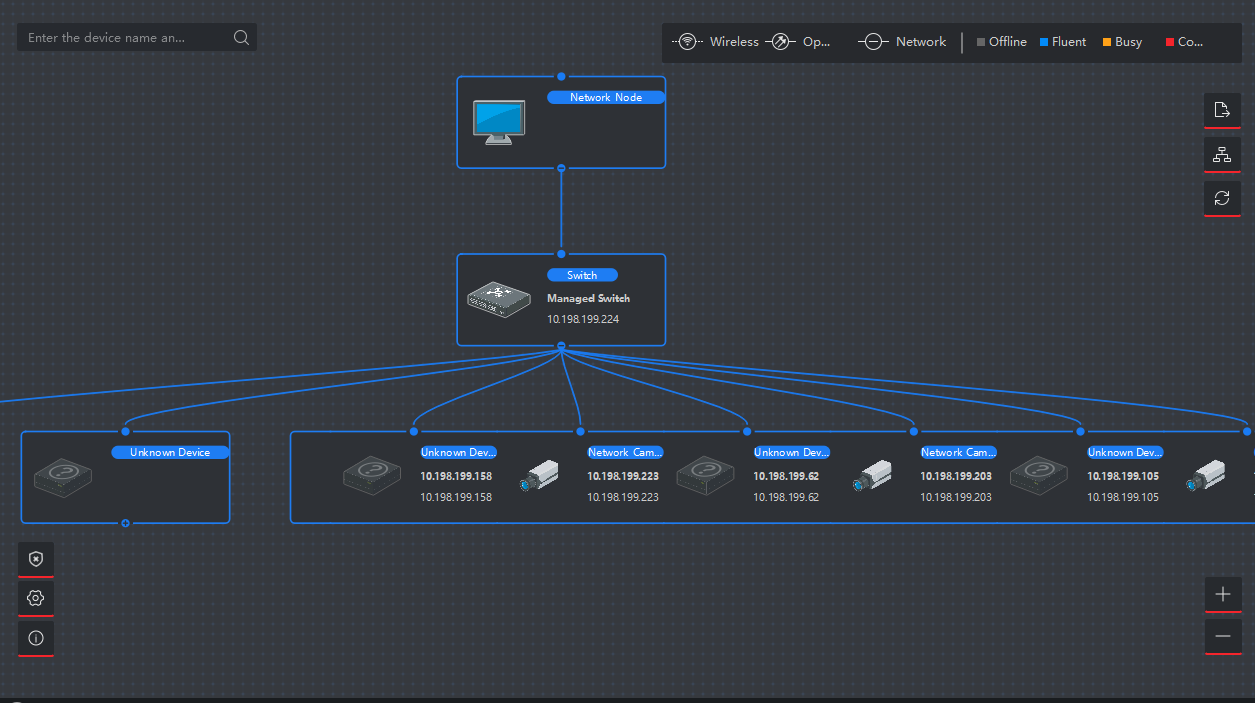 To get access to the switch detailed status and configuration (Right Click on the Switch)Used show the ports, device status, Naming, Events and Remote configuration.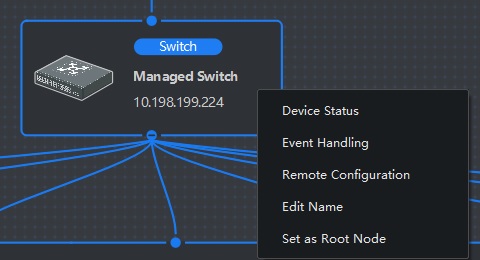 Under device status it will show (Switch Status, Port Status and Statistics, Poe Port Status)Ex. Memory, CPU, Poe usage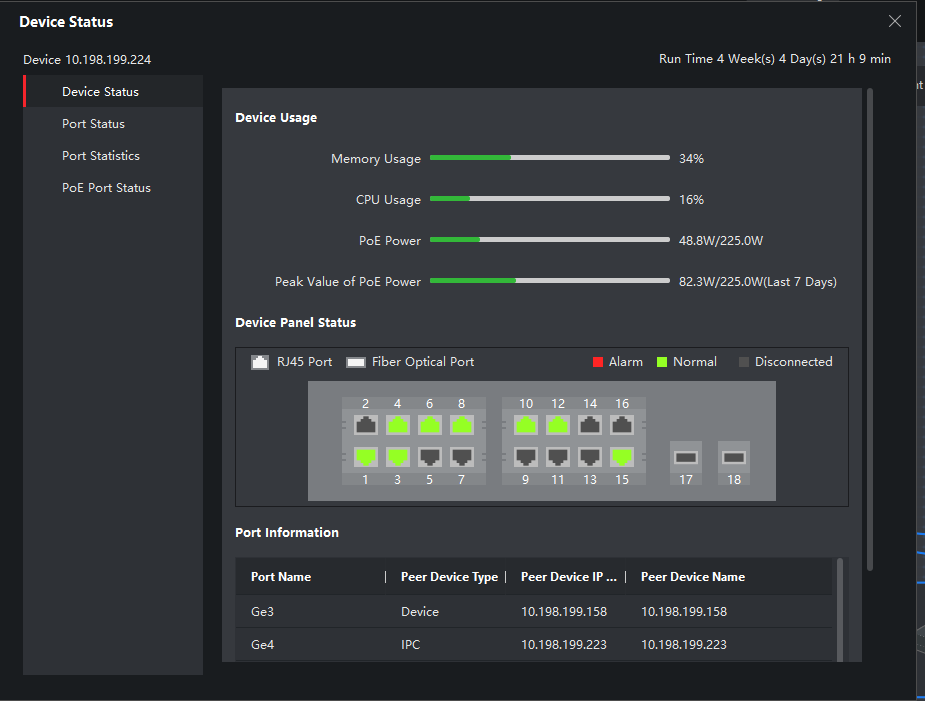 Port Status will show you ports Name, Connectivity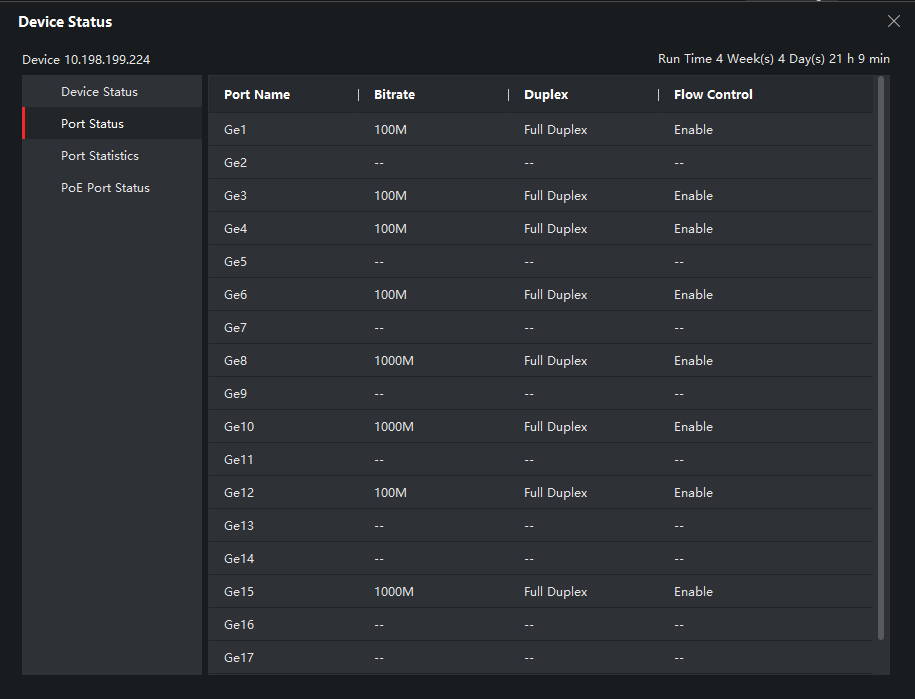 Port Statistics will show each ports packets connectivity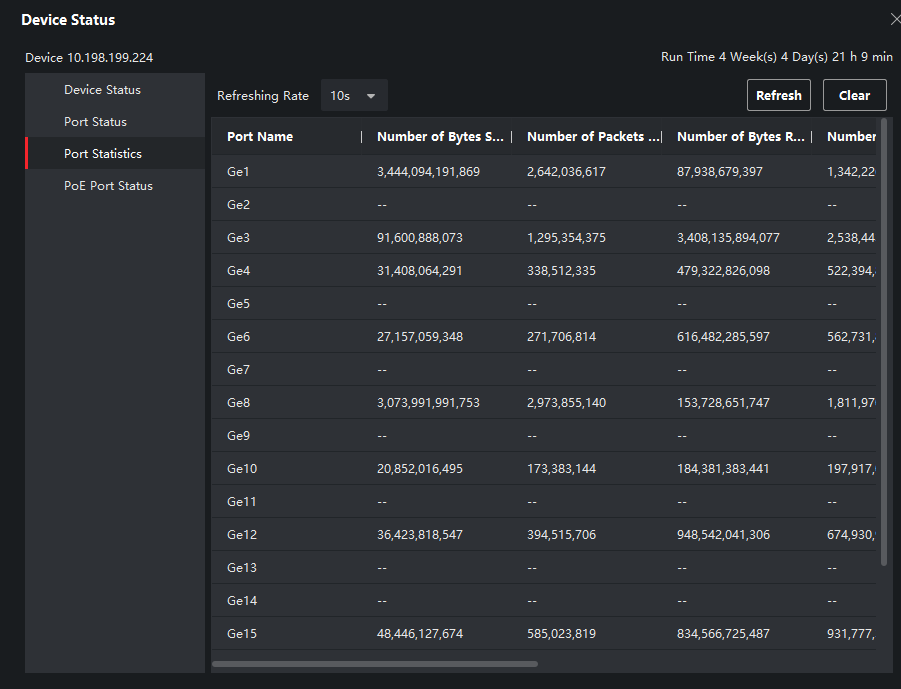 POE Port Status will show the output power of each port individually.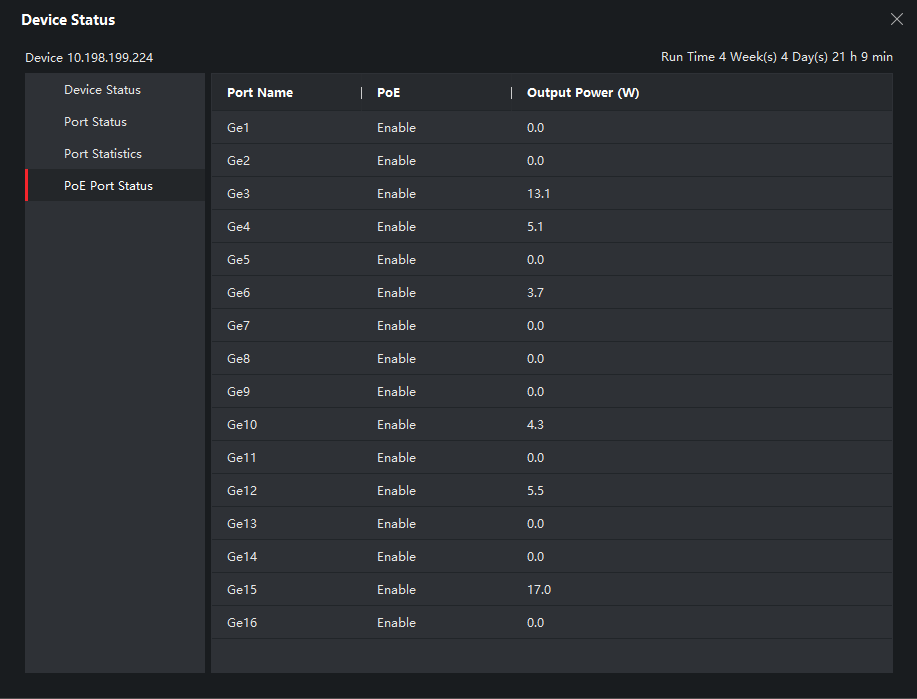 Double click the blue line link between the Managed switch and the connected device will show the device connectivity detail and to which port its connected in the switch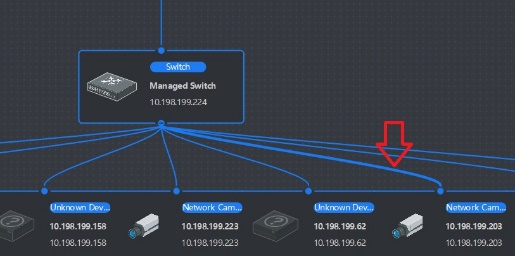 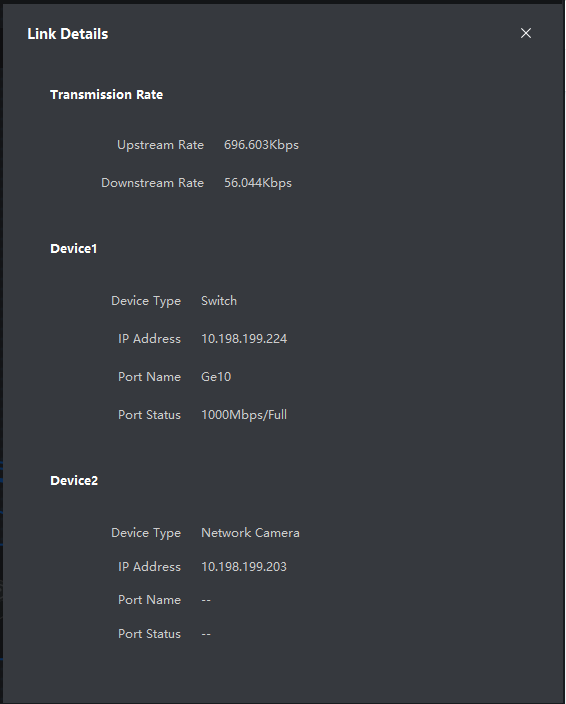 To expand the topology hit ( + ) under the switch, ( Unknown Device) mostly will be unmanaged switch.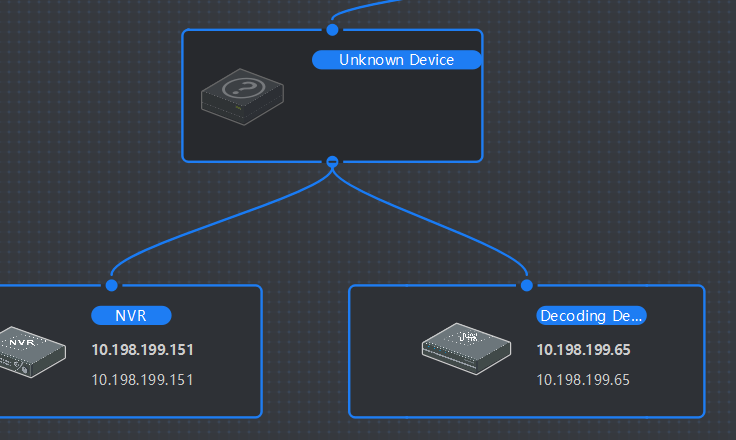 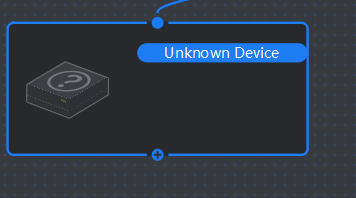 To search for device in the topology you can either search by device name or IP in search bar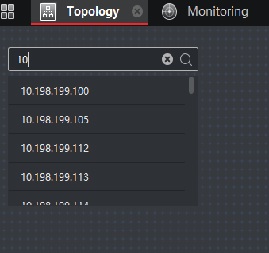 To find the transmission (Path) between camera and NVRHit the network icon (Top Right Side of the Topology)Enter the camera IPChoose the transmission device or NVR and hit OKTo return to the Main Topology after search hit ( X ) beside showing path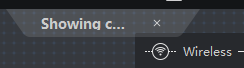 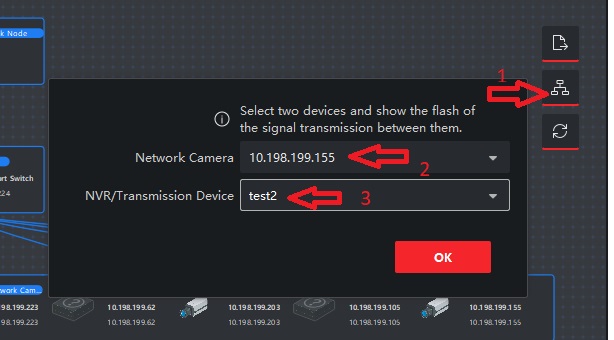 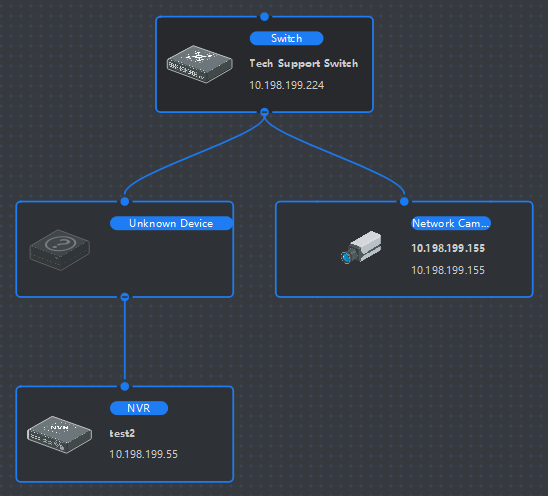 The Topology can be exported as PDF for reference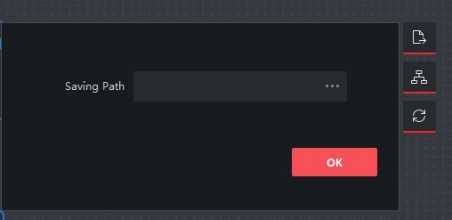 